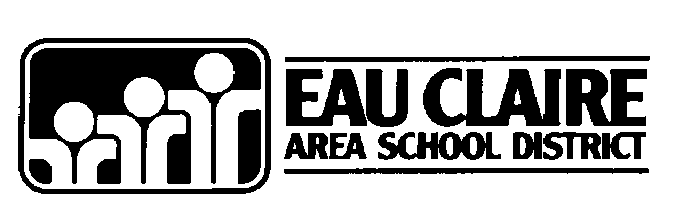 Excuse from School AttendanceWritten DocumentationStudent Name:  Today’s date (month/day/year) _____/_____/_____☐This patient is unable to attend school:	☐Until date: (month/day/year)   _____/_____/_____	☐Until re-examined and approved by a physician☐This patient may return to school with the following limitations:____________________________________________________________________________________________________________________________________________________________☐This patient can return to school on ______________________________________________Additional Information that may be a benefit to the school staff:  ______________________________________________________________________________________________________________________________________________________________________________________________________________________________________________________________________________________________________________________________________________________________________________________________________Provider Signature/Title:  ____________________________________________Provider Phone Number:  ____________________________________________Date: (m/d/y) _____/______/______	Time:  ________________